The Making of Modern IsraelPart 2: World War 2 and the State of IsraelBetween the Wars – Zionism and Early SettlementWorld War 2 and the HolocaustEstablishment of the Jewish State and the War for IndependenceThe Making of Modern IsraelPart 2: World War 2 and the State of Israel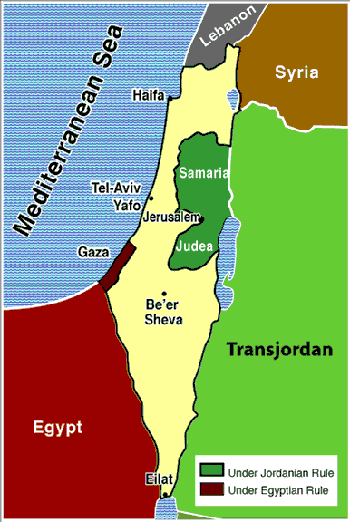 The State of Israel in 1949For Further Discussion:If you were living at the end of World War 2, would you have thought the establishment of the Jewish state was a good idea? Why or why not?Historically, it is amazing that the Jewish people survived as an ethnic-cultural-religious entity after the Holocaust and the 1948 War. To what do you attribute the tenacity of this people?What are some key takeaways from this lesson?